ТУРНИР НАУЧНЫХ ИДЕЙ И БИЗНЕС ПРОЕКТОВ
VIII МЕЖДУНАРОДНОГО НАУЧНОГО СТУДЕНЧЕСКОГО КОНГРЕССА
6 АПРЕЛЯ  2017 ГОДА,  13.00 – 14.45
(Ленинградский пр-т, д.55, фойе Киноконцертного зала, 3 этаж)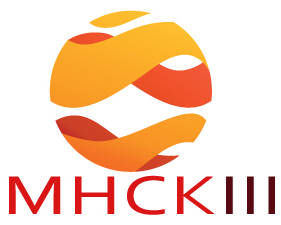 РЕКОМЕНДАЦИИ УЧАСТНИКАМ ТУРНИРА НАУЧНЫХ И БИЗНЕС ПРОЕКТОВОФОРМЛЕНИЕ ПЛАКАТА:составьте перечень того, что Вы хотите включить в оформление Вашего стенда;расположите компоненты так, чтобы они были последовательны и не превышали размера планшета;убедитесь что размер текста удобен для чтения (используйте шрифты Arial,  Times Roman и Verdana, кегль не менее 32-40);при подготовке материалов не используйте в большом количестве разные цвета или неверные цветовые комбинации, для более легкого восприятия посетителями выставки;Используемые программы: Adobe Photoshop CS3 — для растровых и комбинированных (вектор + растр) изображений, Microsoft Offiсe Word –  для набора текста;при распечатке плаката происходит существенное увеличение изображений, поэтому для четкости необходим большой объем, не менее 4-5 МБ и не более 8-10 МБ;разрешение должно быть не менее 200 -300 точек;при размещении материала на плакате необходимо оставить поля по 1,5 см со всех сторон;вверху плаката должно быть дано название проекта крупным шрифтом (кегль не менее 200-250);внизу плаката должны быть указаны авторы проекта и научный руководитель;  формат макета стенда – tiff., pdf.   плакат размером  ширина 70 см высота 90 см;  макет расположен в высоту, вот таким образом  →    СРОК ГОТОВНОСТИ ПЛАКАТА – 29 МАРТА. Плакат в электронном виде прислать на почту  nso@fa.ru, nirs@fa.ruРепетиция Турнира научных и бизнес проектов состоится 29 марта в 16.00 (Ленинградский пр-т, д.51, комната 301 – комната НСО). – На репетицию необходимо подготовить короткий доклад (3-4 мин) по плакату, презентацию и полную информацию об интерактивных мероприятиях. (Всю информацию для репетиции по своему проекту заранее прислать на почту nso@fa.ru). ГРАФИК РАБОТЫ ТУРНИРА:5 апреля, 16.00  в фойе Киноконцертного зала  (Ленинградский пр-т, д.55, 3 этаж) - монтаж и оформление экспозиции;  6 апреля, 13.00 – 14.45, в фойе Киноконцертного зала  (Ленинградский пр-т, д.55, 3 этаж)  - Конкурс-выставка  «Турнир научных идей и бизнес-проектов»;   Подготовка раздаточного материала – 6 апреля  в 12.15;Просьба  не забыть взять с собой заряженные ноутбуки (один на стенд) и флешки с презентациями;Полная готовность к работе на стенде – с 12.45.Как проходит защита проекта?Для доклада отводится 5  минут вместе с вопросамиСодержание доклада:основные идеи научно-исследовательского проекта;область применения результатов исследования (изложение проблемы, которая решается благодаря результатам проведенного исследования);перспективы реализации проекта.После доклада - ответы на вопросы жюри. При защите рекомендуется использовать наглядные материалы на рабочем месте: плакат, мультимедийную презентацию, раздаточный материал и т.д. Защиту проекта желательно сопроводить интерактивными мероприятиями. Проект защищается самостоятельно, без научного руководителя.Помимо содержания проекта оценивается и форма выступления. Что это означает?Уверенно и спокойно отвечайте на вопросы по существу, демонстрируя свободное владение материалом. Речь должна быть ясной, грамматически точной и выразительной. При необходимости обратить внимание слушателей на объекты на плакате, презентациях и т.д. используйте указку. Аккуратность, подтянутость в одежде,  манера доклада, жесты также произведут благоприятное впечатление на членов жюри и слушателей.Еще совет?  Отрепетируйте свое выступление (по возможности на месте доклада) и узнайте, сколько времени оно заняло, выслушайте советы и отзывы присутствующих.  Обязательно пригласите своих друзей и знакомых для  поддержки!ИНТЕРАКТИВНЫЕ МЕРОПРИЯТИЯ:Рядом со своим стендом проводятся интерактивные мероприятия, которые привлекают участников выставки к стенду и усиливают впечатление о научной идее. Возможно проводить разные мероприятия. Приводим примерный список.Рядом со своим стендом проводятся интерактивные мероприятия, которые привлекают участников выставки к стенду и усиливают впечатление о научной идее. Возможно проводить разные мероприятия. Приводим примерный список.АнкетированиеТестированиеГолосованиеБлиц-опрос участниковДемонстрация  презентацийДемонстрация Кейс-стадиПроведение Виртуального  интеллектуального  бояРазработка рейтинговых моделейПроведение экспресс оценкиРешение логических задачЛотереяВикторинаРаздача призов (конфеты и др.)Раздача флаеровРазработка модели нейронной сетиОпрос  «Дегустация» налоговых рецептовИгра «Управляющие компании начинают и проигрывают»Интерактивная ситуация «Оценка инвестиционной привлекательности компании и ее инновационного потенциала»Тестирование посетителей стенда для определения уровня правовой культуры /или финансовой грамотностии др.